ENGLISH EXAM – THIRD GRADEUNIT 5 (MEMORY GAME)STUDENT’S NAME: _______________________________________ GROUP: _______ TEACHER’S NAME: _____________________________ DATE: ___________________MARK YOUR ANSWERS HEREINSTRUCTIONS: CHOOSE THE CORRECT ANSWER.PART 1Match the games with the images.BingoLotteryMemory gameScrabbleX1, Y2, Z4X2, Y4, Z1X2, Y1, Z3X3, Y2, Z1Which verb is irregular?playlikegoloveRead the text and find the irregular verb.playedhadthatcrisscrossedWhich sentence has a regular verb?She will go to the park.She ate a lot of food yesterday.She cooks very well.She has gone away.Classify the sentences in tenses.X. Have you ever eaten sushi?Y. They went to the supermarket yesterday.Z. He runs every day in the morning.1. Past tense.2. Present perfect tense.3. Past perfect tense.4. Present tense.X1, Y3, Z4X2, Y1, Z4X3, Y2, Z1X2, Y1, Z3Complete the sentences.She didn’t ___ well last night.We have ___ at that restaurant many times.They ___ exercise regularly.sleeps, eat, didslept, ate, donesleep, eaten, dohas sleep, didn’t eat, have doneSCORE:123456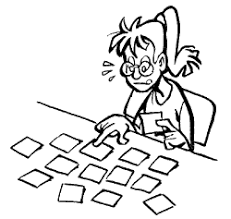 XYZPeople played on a square board that had horizontal and vertical lines that crisscrossed. 